FBYZR7031 Yapay Zeka’da İstatistiki Metodlar I ve FBYZR7028 Yapay Zeka’da İstatistiki Metodlar  II  dersler için kısa kısa okuma notları (Güncellenecektir )İstatistik ve Bilgisayar Biliminde kullanılan kavramlar ve açıklamaları Kaynak : Rajiv Sambasivan, R,Das, S., Sahu,S. A Bayesian perspective of statistical machine learning for big data  https://link.springer.com/article/10.1007/s00180-020-00970-8Machine Learning Scheme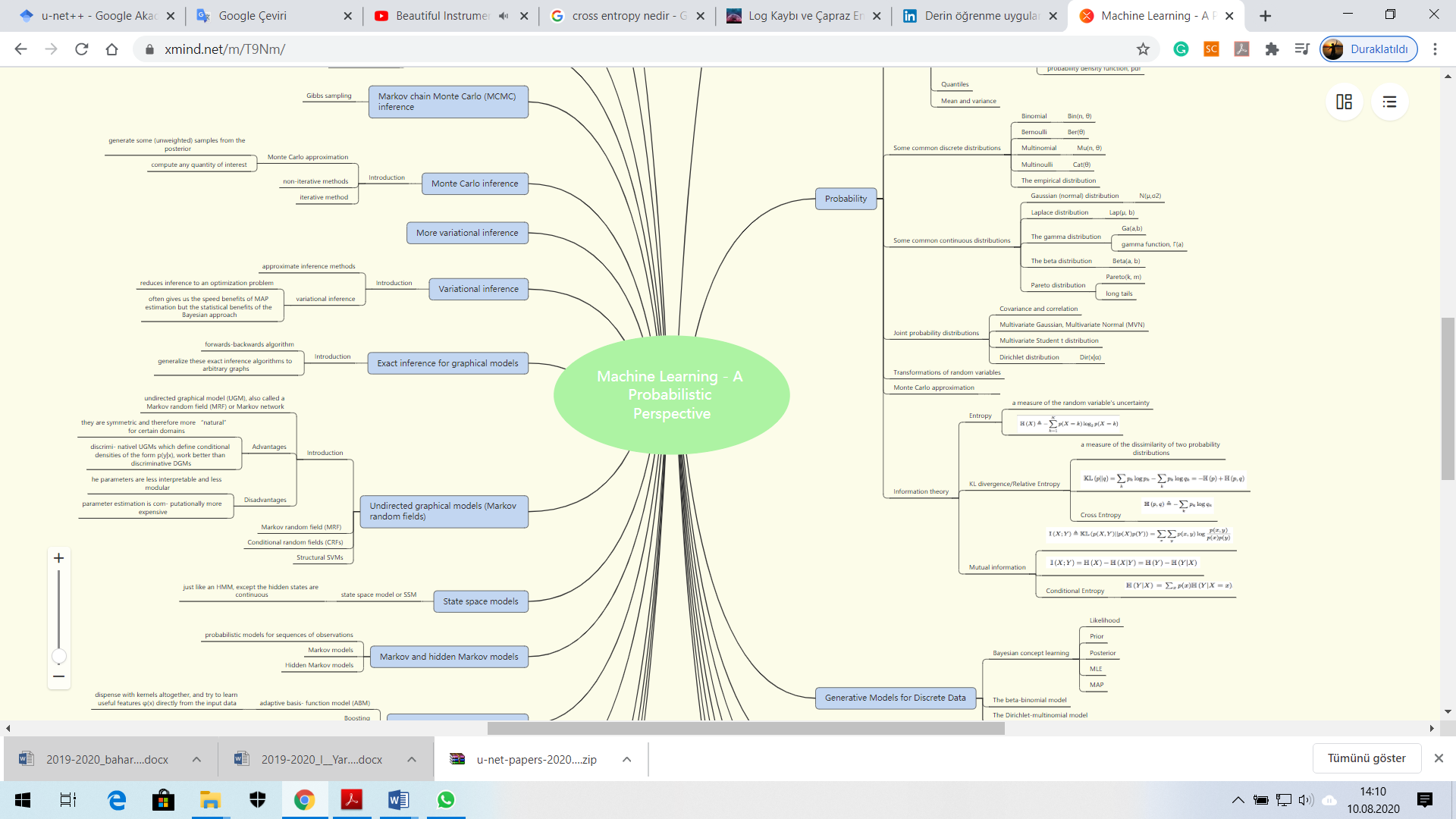 https://www.xmind.net/m/T9Nm/Videolar :Notlar :Machine Learning — Probability & Statistics  : https://towardsdatascience.com/machine-learning-probability-statistics-f830f8c09326Statistics & Probability Basics for Machine Learning — Part 1 : https://medium.com/@falgunimukherjee/statistics-probability-basics-for-machine-learning-part-1-e811891156c3Stanford CS 229 — Makine Öğrenmesi, CS 230 — Derin Öğrenme ve CS 221 — Yapay Zeka El Kitapları Artık Türkçe : https://medium.com/yavuzkomecoglu/stanford-cs-229-makine-%C3%B6%C4%9Frenmesi-ve-cs-230-derin-%C3%B6%C4%9Frenme-el-kitaplar%C4%B1-art%C4%B1k-t%C3%BCrk%C3%A7e-ed734ad76bedElements of Probability and Statistics (Temel İstatistik Dersnotları ) ODTU  : https://ocw.metu.edu.tr/course/view.php?id=83İstatistiksel Öğrenme II – Modelin Netliğini Değerlendirme: https://mertricks.com/2015/05/30/modelin-netligini-degerlendirme/Forecast KPI: RMSE, MAE, MAPE & Bias :  https://medium.com/analytics-vidhya/forecast-kpi-rmse-mae-mape-bias-cdc5703d242dCross Entropy : https://veribilimcisi.com/2018/05/04/log-kaybi-ve-capraz-entropi-log-loss-and-cross-entropy/Understanding Kalman Filters with Python : https://medium.com/@jaems33/understanding-kalman-filters-with-python-2310e87b8f48Ridge ve Lasso Regresyon : https://medium.com/kaveai/ridge-ve-lasso-regresyonu-temel-matemati%C4%9Fi-ve-python-uygulamas%C4%B1yla-363916e32d8dStatisticsComputer ScienceExplanationsData point Example/instance Variable selection Feature selectionEstimation LearningIn the context of developing a model, use data to estimate (or learn) unknown quantity or parameters of the model,although the keyword ‘learning’ is an umbrella term in computer science that also means prediction etcClassification Supervised learningPredicting a discrete y from XType I and Type II errors False positive and false negativeNature of errors made by a classification rule/modelRegression Supervised learningPredicting a continuous y from XFitting LearningTerms used by the respective communities to describe model buildingbTest set performance GeneralizationTerms used by the respective communities to assess model performance ondata different from that used to develop the modelbClustering, anomaly detection, principal component analysisUnsupervised LearningPutting data into groupsaDependent variable  Label (or Target)The yi ’sCovariates or predictors FeaturesThe Xi ’sClassifier HypothesisMap from covariates to outcomeBayesian inference Bayesian inferenceStatistical methods for using data to update probabilityDirected acyclic graph Bayesian netMultivariate distribution with conditional independence relationsStatistical consistency large deviation boundsProbably approximately correct (PAC) learningUniform bounds on probability of errorsSequential analysis On-line learningReceives data sequentially. Learn or predict an incoming stream of observations, one sample at a time.Class of models (M)Hypothesis class (F)Set of models like logistic regression for binary classification problemMode, Median,Mean,Range, SDeviation :https://www.youtube.com/watch?v=mk8tOD0t8M0Histogram :https://www.youtube.com/watch?v=qBigTkBLU6gP values :  https://www.youtube.com/watch?v=5Z9OIYA8He8Z-Scores, Standardization, and the Standard Normal Distribution :  https://www.youtube.com/watch?v=2tuBREK_mgEBias and MSE   https://www.youtube.com/watch?v=XqWfeND04vsProbability vs likelihood :https://www.youtube.com/watch?v=pYxNSUDSFH4Maximum Likelihood :https://www.youtube.com/watch?v=XepXtl9YKwcML for Normal Distribution :https://www.youtube.com/watch?v=Dn6b9fCIUpMGradian Descent:  https://www.youtube.com/watch?v=sDv4f4s2SB8